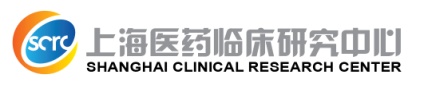 参会代表住宿预定表请将此表填写完整后发送至：training@scrcnet.org  或传真至：021-33676373   会务组订房联系人：孙伟（电话：021-33676371）。我们将尽快与您联系并确认您的预定，谢谢您的配合！温馨提示：因会议期间酒店房间紧张，为确保您的用房，请尽早预定。谢谢！住宿人姓名性别手机E-mail是否愿意合住（  ）愿意   （  ）不愿意 （  ）愿意   （  ）不愿意 （  ）愿意   （  ）不愿意 （  ）愿意   （  ）不愿意 备注：如愿意合住，会务组将合理调配安排合住；如有单房差，敬请自理。备注：如愿意合住，会务组将合理调配安排合住；如有单房差，敬请自理。备注：如愿意合住，会务组将合理调配安排合住；如有单房差，敬请自理。备注：如愿意合住，会务组将合理调配安排合住；如有单房差，敬请自理。备注：如愿意合住，会务组将合理调配安排合住；如有单房差，敬请自理。丽江实力大酒店房型价格（含早）房间数入住时间丽江实力大酒店标准双人间350元（ ）间5月（ ）日至（ ）月（ ）日共（ ）晚丽江实力大酒店标准大床房350元（ ）间5月（ ）日至（ ）月（ ）日共（ ）晚丽江实力大酒店商务大床房430元（ ）间5月（ ）日至（ ）月（ ）日共（ ）晚